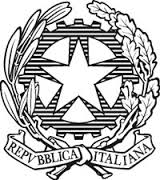 ISTITUTO COMPRENSIVO “FALCONE e BORSELLINO”UNITA’ DI APPRENDIMENTO N. 1DALLA PROGRAMMAZIONE ANNUALE D’ISTITUTOLuogo, data										GLI INSEGNANTIAnno scolasticoClassePlessoQuadrimestreTempi2017/2018IColliAppignanoOffidaCastoranoVilla S. Antonio2°2° QUADRIMESTRETITOLODISCIPLINATUTTI ARTISTIARTE E IMMAGINECOMPETENZE CHIAVE EUROPEECOMPETENZE CHIAVE DI CITTADINANZACOMPETENZE SPECIFICHEOBIETTIVI D’APPRENDIMENTOOBIETTIVI SPECIFICIE. IMPARARE AD IMPARAREH. CONSAPEVO-LEZZA ED ESPRESSIONE CULTURALEE.1 IMPARARE AD IMPARAREE.2 ACQUISIRE ED INTERPRETARE L’INFORMAZIONEH2. RAPPRESENTARE1 -Produce messaggi con l’uso di linguaggi, tecniche e materiali diversi2. Legge, interpreta e comprende, immagini di diverso tipo.1a. Riconoscere, gestire ed occupare lo spazio grafico.1b. Applicare tecniche diverse.1c. Osservare un ambiente o un’immagine e riprodurne linee e colori.2a. Osservare oggetti ed immagini ed identificarli come reali e/o di fantasia2b. Cogliere la successione degli eventi in una serie di immagini2c. Cogliere informazioni da un’immagine indicata.1a.1 Controllare il tratto grafico.1a.2 Usare il colore in modo adeguato.1a.3 Conoscere i colori primari e secondari.1a.4 Rappresentare graficamente elementi del proprio vissuto.1b.2 Manipolare e lavorare materiali vari per realizzare piccoli oggetti.1c.1 Utilizzare la linea della terra e del cielo ed inserire elementi del paesaggio fisico.2a.1 Distinguere la rappresentazione grafica della foto reale.2a.2 Distinguere immagini fisse da quelle in movimento.2b.1 Ordinare in sequenza una serie di immagini, secondo indicazioni date.2c.2 Rilevare informazioni dagli elementi grafici e cromatici di un’immagine.CONTENUTIDISEGNO LIBERO.DISCRIMINARE I COLORI.COLORARE ENTRO I CONFINI.RAPPRESENTAZIONE DELLA SIMBOLOGIA LEGATA ALLE FESTIVITA’ DEL PERIODO.RACCORDI DISCIPLINARIItaliano: ascoltare e rappresentare graficamente una storia.MODALITA’ DI OSSERVAZIONE  E VERIFICAMODALITA’ DI OSSERVAZIONE  E VERIFICACriteri: - prove individuate durante l’anno scolastico                                                             - rispondenza tra le prove proposte e le attività effettivamente                  svolteCriteri: - prove individuate durante l’anno scolastico                                                             - rispondenza tra le prove proposte e le attività effettivamente                  svoltePROVE SCRITTEPROVE ORALIPROVE ORALIPROVE PRATICHE Temi relazioni riassunti questionari aperti prove oggettive prove oggettive condivise testi da completare esercizi soluzione problemi …………………………….. …………………………….. colloquio ins./allievo relazione su percorsi  effettuati interrogazioni  discussione collettiva …………………………….. ……………………………. colloquio ins./allievo relazione su percorsi  effettuati interrogazioni  discussione collettiva …………………………….. …………………………….X prove grafiche prove test motori prove vocali prove strumentali prove in situazione …………………………….. …………………………….X osservazione direttaCRITERI OMOGENEI DI VALUTAZIONECRITERI OMOGENEI DI VALUTAZIONECRITERI OMOGENEI DI VALUTAZIONECOMUNICAZIONECON LE FAMIGLIEX livello di partenzaX evoluzione del processo di apprendimentoX metodo di lavoroX impegnoX partecipazioneX autonomia  rielaborazione personale ………………………………X livello di partenzaX evoluzione del processo di apprendimentoX metodo di lavoroX impegnoX partecipazioneX autonomia  rielaborazione personale ………………………………X livello di partenzaX evoluzione del processo di apprendimentoX metodo di lavoroX impegnoX partecipazioneX autonomia  rielaborazione personale ………………………………X colloqui comunicazioni sul diario invio verifiche invio risultati ……………………………………….